PCMS Foundation Academics and Curriculum Committee MeetingAgenda: Tuesday November 19, 2019PCMS Conference Room, Main Floor, 7:30amWelcome and Introductions-Johnson3 Minute Public CommentApproval of minutes from October 2019 meetingPrincipal’s report-Davis	Current student enrollment	Leadership Teams and CommitteesOld/New Business:		High Achiever Program Discussion-ZifferExtended Learning Time (ELT)-Harris		 Adjournment, Next Scheduled Meeting December Date TBD to continue HA Discussion if needed.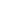 